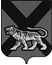 ТЕРРИТОРИАЛЬНАЯ ИЗБИРАТЕЛЬНАЯ КОМИССИЯ ГОРОДА СПАССКА-ДАЛЬНЕГОР Е Ш Е Н И Е27.11.2015			          г. Спасск-Дальний			    № 558/13616 ч. 45 мин.21 ноября 2015 года кандидатом Петуховым Александром Викторовичем, выдвинутым избирательным объединением Приморским региональным отделением Политической партии ЛДПР – Либерально – демократической партии России, были представлены документы для выдвижения на досрочных выборах депутатов Думы городского округа Спасск-Дальний седьмого созыва, назначенных на 20 декабря 2015 года. 21 ноября 2015 года  кандидатом Петуховым Александром Викторовичем, выдвинутым избирательным объединением Приморским региональным отделением Политической партии ЛДПР – Либерально – демократической партии России, в порядке ст. 46 Избирательного кодекса Приморского края в адрес территориальной избирательной комиссии города Спасска-Дальнего были представлены документы для регистрации кандидата в депутаты Думы городского округа Спасск-Дальний. В ходе проверки избирательной документации кандидата Петухова Александра Викторовича, выдвинутого избирательным объединением Приморским региональным отделением Политической партии ЛДПР – Либерально – демократической партии России, территориальная избирательная комиссия города Спасска-Дальнего пришла к выводу о наличии оснований для отказа в регистрации кандидата Петухова Александра Викторовича по следующим основаниям.Выписка из протокола LХ внеочередной конференции Приморского регионального отделения политической партии ЛДПР – Либерально-демократической партии России от 14 ноября 2015 года, содержащая решение о выдвижении кандидатов в депутаты Думы городского округа Спасск-Дальний седьмого созыва по одномандатным избирательным округам,  справка о принадлежности к политической партии от 14 ноября 2015 года не подписаны руководителем избирательного объединения. Данные были заверены факсимильной подписью регионального координатора  Приморского регионального отделения политической партии ЛДПР Зотовым Е.А.Федеральный закон «Об основных гарантиях избирательных прав и права на участие в референдуме граждан Российской Федерации» не предусматривает возможность использования факсимильного воспроизведения подписи или иного аналога собственноручной подписи руководителя органа политической партии в выписке из документа, подтверждающего выдвижение на выборах в муниципальном образовании конкретного кандидата от политического объединения.В связи с этим, территориальная избирательная комиссия города Спасска-Дальнего констатирует факт того, что в нарушение пунктов 2 и 3 части 8 статьи 41 Избирательного кодекса Приморского края, по состоянию на 26 ноября 2015 года кандидатом  Петуховым  А. В. не представлены в территориальную избирательную комиссию города Спасска-Дальнего и отсутствует следующий обязательный документ - решение съезда (конференции, собрания) избирательного объединения о выдвижении кандидата.В соответствии с п. «в» ч. 24 ст. 38 Федерального закона «Об основных гарантиях избирательных прав и права на участие в референдуме граждан Российской Федерации», основанием для отказа в регистрации кандидата является отсутствие среди документов, представленных для уведомления о выдвижении и регистрации кандидата, документов, необходимых в соответствии с настоящим Федеральным законом, иным законом для уведомления о выдвижении и (или) регистрации  кандидата.В соответствии с ч. 5 ст. 41 Избирательного кодекса Приморского края, избирательное объединение уведомляет избирательную комиссию, организующую выборы о дате, времени и месте проведения съезда (конференции, собрания) по выдвижению кандидатов. В соответствии с п. «в» ч. 1 ст. 27 Федерального закона «О политических партиях», политическая партия, ее региональные отделения обязаны извещать заблаговременно избирательную комиссию соответствующего уровня о проведении мероприятий, связанных с выдвижением кандидатов, списков кандидатов и допускать представителей избирательной комиссии соответствующего уровня на указанные мероприятия. 10 ноября 2015 года в территориальную избирательную комиссию поступило соответствующее уведомление указанного избирательного объединения, согласно которому конференция Приморского регионального отделения политической партии ЛДПР – Либерально-демократической партии России по вопросу выдвижения кандидатов, списка кандидатов в депутаты Думы городского округа Спасск-Дальний седьмого созыва должна была состояться 14 ноября 2015 года в 14 часов по адресу: г. Владивосток, пр-т 100 лет Владивостоку, д. 18, каб. 301. Вместе с тем, как следует из справки члена территориальной избирательной комиссии Клименко С.Д. от 14 ноября 2015 года, фактически конференция состоялась по адресу: г. Владивосток, пр-т 100 лет Владивостоку, д. 18, каб. 226.В соответствии с п. «б» ч. 24 ст. 38 Федерального закона «Об основных гарантиях избирательных прав и права на участие в референдуме граждан Российской Федерации» основанием для отказа в регистрации является несоблюдение требований к выдвижению кандидатов, предусмотренное Федеральным законом «О политических партиях».На основании вышеизложенного, в соответствии с п. «б», «в» ч. 24 ст. 38 Федерального закона «Об основных гарантиях избирательных прав и права на участие в референдуме граждан Российской Федерации», п. 2 и 3 ч. 6 статьи 46 Избирательного кодекса Приморского края территориальная избирательная комиссия города Спасск-ДальнийРЕШИЛА:1. Отказать в регистрации 27 ноября 2015 года кандидату в депутаты Думы городского округа Спасск-Дальний в одномандатном избирательном округе № 4 Петухову Александру Викторовичу, выдвинутому Приморским региональным отделением Политической партии ЛДПР – Либерально-демократической партии России. 2. Выдать Петухову Александру Викторовичу, выдвинутому Приморским региональным отделением Политической партии ЛДПР – Либерально-демократической партии России, копию решения об отказе в регистрации.Направить настоящее решение в Избирательную комиссию Приморского края.Разместить настоящее решение на официальном сайте городского округа Спасск-Дальний в разделе «ТИК» в информационно-коммуникационной сети Интернет.Председатель комиссии                                                                С.А. ЧеревиковаСекретарь  комиссии                                                                     Е.Г. БондаренкоОб отказе в регистрации  кандидата в депутаты Думы городского округа Спасск-Дальний Петухова А. В.